ШКОЛЬНЫЙ СПОРТИВНЫЙ КЛУБ 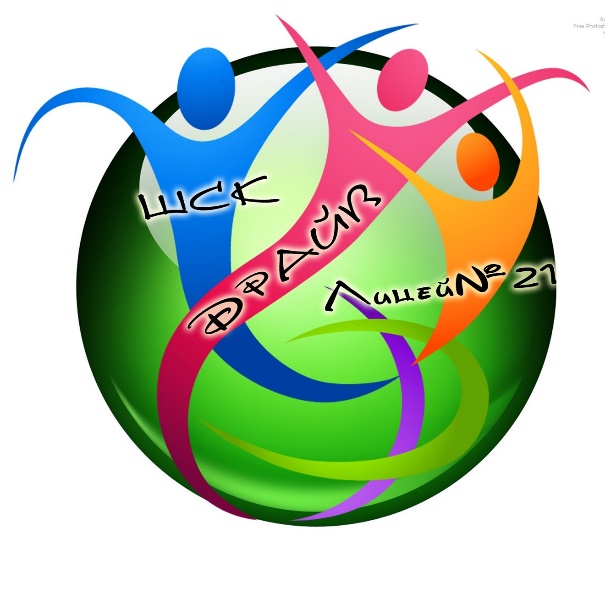 « ДРАЙВ»  Наш девиз: «Мы молодежь 21-векаВсегда и везде мы добьемся успехаМы ускоряем бег на старте, И к финишу не опоздаем!Радость, скорость, мега-драйв у гонки, И гул оваций у победы звонкий, Вот так и мы к победе будем рваться, Бороться до конца и не сдаваться. Спортивный клуб «Драйв» функционирует на базе МБОУ «Лицей №21» с 2016 годаОсновные направления деятельности спортивного клуба:Физкультурно-массовое. Представлено оздоровительными формами занятий в рамках внеурочной деятельности обучающихся (уроки здоровья, ориентирование на местности, походы выходного дня, физкультурные праздники, социально значимые мероприятия, фестивали, акции, проекты).Спортивное. Предполагает занятия узкоспециализированной спортивной направленности для двигательно одаренных детей, подростков (организация деятельности спортивных секций, формирование спортивных команд,  подготовка к участию в соревнованиях муниципального уровня)Деятельность, связанная с Комплексом ГТО. Включает пропаганду здорового образа жизни, формирование интереса обучающихся к Комплексу ГТО, подготовку волонтеров для внедрения ВФСК ГТО в образовательных организациях, содержательно-методическое обеспечение подготовки обучающихся к сдаче норм Комплекса ГТО.      Школьный спортивный клуб (ШСК) – это общественное объединение педагогов, родителей и обучающихся, способствующее развитию физической культуры и спорта в лицее.     Клуб создан с целью организации и проведения спортивно-массовой и физкультурно-оздоровительной работы в Гимназии во внеурочное время.      Спортивный клуб «Драйв» имеет свое название, эмблему, девиз и гимн. Основные формы работы и виды деятельностиработа с большой аудиторией – соревновательная деятельность различного содержания и уровня; беседы; встречи с ветеранами спорта, именитыми спортсменами города; спортивные комплексы, походы;командная деятельность – соревнования и состязания  в рамках содержания программысоздание сети физкультурного актива во всех классах (группах);содействие открытию спортивных секций;агитационная работа в области физкультуры и спорта, информирование обучающихся о развитии спортивного движения;проведение спортивно-массовых мероприятий, соревнований среди обучающихся  образовательной организации и с обучающимися других клубов;создание и подготовка команд ШСК по различным видам спорта, для участия в соревнованиях различного уровня;внедрение физической культуры в быт обучающихся, проведение спортивно-массовой и оздоровительной работы в образовательной организации;организация активного спортивно-оздоровительного отдыха обучающихся       Систематическая деятельность ШСК по организации спортивно-массовых мероприятий способствует формированию ценностной ориентации обучающихся на сохранение собственного здоровья, развитию интереса к занятиям физической культурой и спортом.  Клуб имеет свои традиции, ежегодно проводятся:дни Спорта и Здоровья;спортивно-массовые мероприятия и праздники и соревнования  такие  как: «Веселые старты», «Папа, мама, я –  спортивная семья», «Сильные, ловкие, смелые», «Зарница», и другие мероприятия, организованные, в том числе, совместно с родителями;командные соревнования и матчевые встречи по отдельным видам спорта;акции, викторины, конкурсы, выставки, фестивали, флэш-мобы  и др..Итогом системной работы ШСК являются высокие результаты в конкурсах и спортивных соревнованиях. Ежегодно обучающиеся лицея становятся победителями и призерами соревнований по отдельным видам спорта.Управление спортивным клубом осуществляет руководитель ШСК  вместе с Советом клуба.     В нашем спортивном клубе ребята занимаются в следующих секциях: «Волейбол»;«Баскетбол»;«ОФП» (общая физическая подготовка)Лыжная подготовка Педагоги ШСК «Драйв»5.    Анпилогова М.Ю. -  учитель физической культуры6.    Черняйков Д.В. -  учитель физической культуры7.    Мельникова К.Р. - учитель физической культуры